Результати навчанняРН 2.1 Створювати ефективну  міжособистісну взаємодію між суб’єктами освіти, педагогами та студентами, вміти створювати умови для розвитку освітньої мотивації, надавати навчанню характеру співпраціТеми що розглядаються Тема 1. Вступ у дисципліну Тема 2. Технологія коучингу у освітньому процесі Тема № 3.  Початковий етап коучингового процесу Тема № 4. Проведення коучингової сесії Методами навчання у викладанні навчальної дисципліни «Коучинг в освіті» є:- словесні (бесіда, дискусія, лекція, робота з книгою)- наочні (ілюстрація практичними прикладами)- практичні (практичні вправи).Активні методи навчання, які застосовуються: дискусія, мозковий штурм, проблемні методи, навчальні, ділові та рольові ігри.Методами контролю у викладанні навчальної дисципліни  «Коучинг в освіті» є усний та письмовий контроль під час проведення поточного та семестрового контролю.Поточний контроль реалізується у формі опитування, виступів на практичних заняттях, виконання індивідуальних завдань, проведення контрольних робіт. Контроль складової робочої програми, яка освоюється під час самостійної роботи студента, проводиться:з лекційного матеріалу – шляхом перевірки конспектів;з практичних занять – за допомогою перевірки виконаних завдань.Семестровий контроль проводиться у формі заліку відповідно до навчального плану в обсязі навчального матеріалу, визначеного навчальною програмою та у терміни, встановлені навчальним планом.Розподіл балів, які отримують студентиТаблиця 1. – Розподіл балів для оцінювання успішності студента для залікуКритерії  та система оцінювання знань та вмінь студентів. Згідно основних положень ЄКТС, під системою оцінювання слід розуміти сукупність методів (письмові, усні і практичні тести, екзамени, проекти, тощо), що використовуються при оцінюванні досягнень особами, що навчаються, очікуваних результатів навчання.Успішне оцінювання результатів навчання є передумовою присвоєння кредитів особі, що навчається. Тому твердження про результати вивчення компонентів програм завжди повинні супроводжуватися зрозумілими та відповідними критеріями оцінювання для присвоєння кредитів. Це дає можливість стверджувати, чи отримала особа, що навчається, необхідні знання, розуміння, компетенції.Критерії оцінювання – це описи того, що як очікується, має зробити особа, яка навчається, щоб продемонструвати досягнення результату навчання.Основними концептуальними положеннями системи оцінювання знань та вмінь студентів є:Підвищення якості підготовки і конкурентоспроможності фахівців за рахунок стимулювання самостійної та систематичної роботи студентів протягом навчального семестру, встановлення постійного зворотного зв’язку викладачів з кожним студентом та своєчасного коригування його навчальної діяльності.Підвищення об’єктивності оцінювання знань студентів відбувається за рахунок контролю протягом семестру із використанням 100 бальної шкали (табл. 2). Оцінки обов’язково переводять у національну шкалу (з виставленням державної семестрової оцінки „відмінно”, „добре”, „задовільно” чи „незадовільно”) та у шкалу ЕСТS (А, В, С, D, Е, FХ, F).Таблиця 2 – Шкала оцінювання знань та умінь: національна та ЕСТSОсновна література1. Резнік С.М. Методика викладання у вищій школі / Пономарьов О. С., Грень Л. М., Резнік С. М. – Харків: НТУ «ХПІ», 2016. – 192 с.2. Резнік С.М. Основи методики викладання у вищій школі: текст лекцій / Пономарьов О.С., Резнік С.М. – Харків: НТУ «ХПІ», 2008. – 60 с.3. Романовський  О. Г., Резнік С. М. Методика викладання психології. – Харків : Панов А. М., 2019. - 54 с.Вітвицька С. С. Основи педагогіки вищої школи / С. С. Вітвицька. - К. : Центр учбової літ., 2011. - 384 с. Зязюн І. А. Педагогічна майстерність  - Київ : Вища шк., 2006. - 422 с.Каплінський В. В. Методика викладання у вищій школі / В. В. Каплінський. - Київ : КНТ, 2017. - 225 с. Коучинг як інструмент соціально-психологічної допомоги клієнту / О. О. Нежинська, В. М. Тименко // Науковий часопис Національ-ного педагогічного університету імені М. П. Драгоманова. Серія 11. Соціальна робота. Соціальна педагогіка. – Вип. 23 : зб. наук. праць. – К. : Вид-во НПУ імені М. П. Драгоманова, 2017. – С. 182–187.Костєва Т. Б. Практикум коуч-діяльності. Методичні вказівки / Тетяна Богданівна Костєва. – Миколаїв : Вид-во ЧНУ ім. Петра Могили, 2019. – 40 с.Коучинг як технологія розвитку лідерства у сфері освіти / О. О. Не-жинська, В. М. Тименко // Теоретичний та науковометодичний часопис «Вища освіта України» ; 2017, № 2 (додаток 1) ; Тематичний випуск «Університет і лідерство». – К. : Інститут вищої освіти НАПН України, 2017. – C. 65–68.Нагаєв В. М. Методика викладання у вищій школі / В. М. Нагаєв. - К. : Центр учбової літ., 2007. - 232 с. Коучинг як технологія формування професійної компетентності освітянина / О. О. Нежинська, В. М. Тименко // Збірник тез допо-відей Всеукраїнської науково-практичної конференції «Сучасні тенденції розвитку науки і освіти в умовах поглиблення євроінте-граційних процесів» (м. Мукачево, 17–18 травня 2017 р.) / Ред. кол. : Т. Д. Щербан (гол. ред.) та ін. – Мукачево : Вид-во МДУ, 2017. – С. 194–196.Пэхота О.М. Новітні технології. – К.. 2003. – 238 с.Пономарьов О.С. Професійна культура педагога: навч.-метод. посібник -Харків: НТУ «ХПІ», 2011. - 198 с.. Романовський О.Г. Пономарьов О.С. та ін. Зміст і сутність педагогічної діяльності – Харків: НТУ «ХПІ»,2007. – 228 с.Основи коучингу : навчальний посібник / О. О. Нежинська, В. М. Тименко. – Київ ; Харків : ТОВ «ДІСА ПЛЮС», 2017.Горук Н. Коучинг як ефективна технологія формування самоосвітньої компетентності студентів [Електронний ресурс] / Режим доступу: http://library.udpu.org.ua/library_files/probl_sych_vchutela/2015/11_1/15.pdfСтруктурно-логічна схема вивчення навчальної дисципліниТаблиця 3. – Перелік дисциплін Провідний лектор: 	доц. Світлана РЕЗНІК			________________(посада, звання, ПІБ)				(підпис)КОУЧИНГ В ОСВІТІСИЛАБУСКОУЧИНГ В ОСВІТІСИЛАБУСКОУЧИНГ В ОСВІТІСИЛАБУСКОУЧИНГ В ОСВІТІСИЛАБУСКОУЧИНГ В ОСВІТІСИЛАБУСКОУЧИНГ В ОСВІТІСИЛАБУСКОУЧИНГ В ОСВІТІСИЛАБУСШифр і назва спеціальностіШифр і назва спеціальностіШифр і назва спеціальності011 Освітні, педагогічні наукиІнститут / факультетІнститут / факультетСоціально-гуманітарних технологійНазва програмиНазва програмиНазва програмиПедагогіка вищої школиКафедраКафедраПедагогіки та психології управління соціальними системами імені акад. І.А. ЗязюнаТип програмиТип програмиТип програмиОсвітньо-професійнаМова навчанняМова навчанняУкраїнськаВикладачВикладачВикладачВикладачВикладачВикладачВикладачРезнік Світлана МиколаївнаРезнік Світлана МиколаївнаРезнік Світлана МиколаївнаРезнік Світлана МиколаївнаРезнік Світлана Миколаївнаsvreznik@i.uasvreznik@i.ua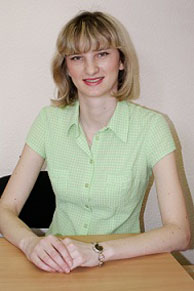 Кандидат педагогічних наук, доцент, доцент кафедри педагогіки і психології управління соціальними системами ім.акад. І.А.Зязюна НТУ «ХПІ». Досвід роботи – 18 років. Автор понад 100 наукових та навчально-методичних праць. Провідний лектор з дисциплін: «Методи та методологія педагогічного дослідження», «Методика викладання загальнонаукових та фахових дисциплін у закладах освіти», «Теорія і практика вищої професійної освіти», «Методика викладання психолого-педагогічних дисциплін у вищій школі», «Лідерство у викладацькій діяльності», «Коучинг в освіті»Кандидат педагогічних наук, доцент, доцент кафедри педагогіки і психології управління соціальними системами ім.акад. І.А.Зязюна НТУ «ХПІ». Досвід роботи – 18 років. Автор понад 100 наукових та навчально-методичних праць. Провідний лектор з дисциплін: «Методи та методологія педагогічного дослідження», «Методика викладання загальнонаукових та фахових дисциплін у закладах освіти», «Теорія і практика вищої професійної освіти», «Методика викладання психолого-педагогічних дисциплін у вищій школі», «Лідерство у викладацькій діяльності», «Коучинг в освіті»Кандидат педагогічних наук, доцент, доцент кафедри педагогіки і психології управління соціальними системами ім.акад. І.А.Зязюна НТУ «ХПІ». Досвід роботи – 18 років. Автор понад 100 наукових та навчально-методичних праць. Провідний лектор з дисциплін: «Методи та методологія педагогічного дослідження», «Методика викладання загальнонаукових та фахових дисциплін у закладах освіти», «Теорія і практика вищої професійної освіти», «Методика викладання психолого-педагогічних дисциплін у вищій школі», «Лідерство у викладацькій діяльності», «Коучинг в освіті»Кандидат педагогічних наук, доцент, доцент кафедри педагогіки і психології управління соціальними системами ім.акад. І.А.Зязюна НТУ «ХПІ». Досвід роботи – 18 років. Автор понад 100 наукових та навчально-методичних праць. Провідний лектор з дисциплін: «Методи та методологія педагогічного дослідження», «Методика викладання загальнонаукових та фахових дисциплін у закладах освіти», «Теорія і практика вищої професійної освіти», «Методика викладання психолого-педагогічних дисциплін у вищій школі», «Лідерство у викладацькій діяльності», «Коучинг в освіті»Кандидат педагогічних наук, доцент, доцент кафедри педагогіки і психології управління соціальними системами ім.акад. І.А.Зязюна НТУ «ХПІ». Досвід роботи – 18 років. Автор понад 100 наукових та навчально-методичних праць. Провідний лектор з дисциплін: «Методи та методологія педагогічного дослідження», «Методика викладання загальнонаукових та фахових дисциплін у закладах освіти», «Теорія і практика вищої професійної освіти», «Методика викладання психолого-педагогічних дисциплін у вищій школі», «Лідерство у викладацькій діяльності», «Коучинг в освіті»Загальна інформація про курсЗагальна інформація про курсЗагальна інформація про курсЗагальна інформація про курсЗагальна інформація про курсЗагальна інформація про курсЗагальна інформація про курсАнотаціяАнотаціяПід час навчання ОК здобувачі зможуть зрозуміти сутність, мету та принципи коучингу, переваги коучингу в освітній діяльності, визначити специфіку використання коучингової технології, засвоїти практичні аспекти використання коучингуПід час навчання ОК здобувачі зможуть зрозуміти сутність, мету та принципи коучингу, переваги коучингу в освітній діяльності, визначити специфіку використання коучингової технології, засвоїти практичні аспекти використання коучингуПід час навчання ОК здобувачі зможуть зрозуміти сутність, мету та принципи коучингу, переваги коучингу в освітній діяльності, визначити специфіку використання коучингової технології, засвоїти практичні аспекти використання коучингуПід час навчання ОК здобувачі зможуть зрозуміти сутність, мету та принципи коучингу, переваги коучингу в освітній діяльності, визначити специфіку використання коучингової технології, засвоїти практичні аспекти використання коучингуПід час навчання ОК здобувачі зможуть зрозуміти сутність, мету та принципи коучингу, переваги коучингу в освітній діяльності, визначити специфіку використання коучингової технології, засвоїти практичні аспекти використання коучингуЦілі курсуЦілі курсуМета викладання навчальної дисципліни «Коучинг в освіті» полягає у висвітлення сутності й особливостей процесу коучингу, а також основних інструментів коучингу, які можуть бути застосовані в різних сферах освітньої діяльності та спрямовані на розвиток особистості.Мета викладання навчальної дисципліни «Коучинг в освіті» полягає у висвітлення сутності й особливостей процесу коучингу, а також основних інструментів коучингу, які можуть бути застосовані в різних сферах освітньої діяльності та спрямовані на розвиток особистості.Мета викладання навчальної дисципліни «Коучинг в освіті» полягає у висвітлення сутності й особливостей процесу коучингу, а також основних інструментів коучингу, які можуть бути застосовані в різних сферах освітньої діяльності та спрямовані на розвиток особистості.Мета викладання навчальної дисципліни «Коучинг в освіті» полягає у висвітлення сутності й особливостей процесу коучингу, а також основних інструментів коучингу, які можуть бути застосовані в різних сферах освітньої діяльності та спрямовані на розвиток особистості.Мета викладання навчальної дисципліни «Коучинг в освіті» полягає у висвітлення сутності й особливостей процесу коучингу, а також основних інструментів коучингу, які можуть бути застосовані в різних сферах освітньої діяльності та спрямовані на розвиток особистості.Формат Формат Лекції, практичні заняття, самостійна робота. Підсумковий контроль – залікЛекції, практичні заняття, самостійна робота. Підсумковий контроль – залікЛекції, практичні заняття, самостійна робота. Підсумковий контроль – залікЛекції, практичні заняття, самостійна робота. Підсумковий контроль – залікЛекції, практичні заняття, самостійна робота. Підсумковий контроль – залікСеместр111111Назва темиВиди навчальної роботи здобувачів вищої освітиВиди навчальної роботи здобувачів вищої освітиВиди навчальної роботи здобувачів вищої освітиВиди навчальної роботи здобувачів вищої освітиВиди навчальної роботи здобувачів вищої освітиРазом за темоюНазва темиАктивна робота на лекційному заняттіАктивна робота на практичному занятті Самостійна робота Індивідуальне завданняМКРРазом за темоюТема 1. Вступ у дисципліну555520Тема 2. Технологія коучингу у освітньому процесі555520Тема № 3.  Початковий етап коучингового процесу555520Тема № 4. Проведення коучингової сесії555520Загалом 202020-2080Залік ----20ВСЬОГОВСЬОГОВСЬОГОВСЬОГОВСЬОГОВСЬОГО100Рейтинговаоцінка, балиОцінка ЕСТS та її визначенняНаціональна оцінкаКритерії оцінюванняКритерії оцінюванняРейтинговаоцінка, балиОцінка ЕСТS та її визначенняНаціональна оцінкапозитивнінегативні1234590-100АВідмінно- Глибоке знання навчального матеріалу модуля, що містяться в основних і додаткових літературних джерелах;- вміння аналізувати явища, які вивчаються, в їхньому взаємозв’язку і розвитку;- вміння проводити теоретичні розрахунки;- відповіді на запитання чіткі, лаконічні, логічно послідовні;- вміння  вирішувати складні практичні задачі.Відповіді на запитання можуть  містити незначні неточності                82-89ВДобре- Глибокий рівень знань в обсязі обов’язкового матеріалу, що передбачений модулем;- вміння давати аргументовані відповіді на запитання і проводити теоретичні розрахунки;- вміння вирішувати складні практичні задачі.Відповіді на запитання містять певні неточності;75-81СДобре- Міцні знання матеріалу, що вивчається, та його практичного застосування;- вміння давати аргументовані відповіді на запитання і проводити теоретичні розрахунки;- вміння вирішувати практичні задачі.- невміння використовувати теоретичні знання для вирішення складних практичних задач.64-74ДЗадовільно- Знання основних фундаментальних положень матеріалу, що вивчається, та їх практичного застосування;- вміння вирішувати прості практичні задачі.Невміння давати аргументовані відповіді на запитання;- невміння аналізувати викладений матеріал і виконувати розрахунки;- невміння вирішувати складні практичні задачі.60-63  ЕЗадовільно- Знання основних фундаментальних положень матеріалу модуля,- вміння вирішувати найпростіші практичні задачі.Незнання окремих (непринципових) питань з матеріалу модуля;- невміння послідовно і аргументовано висловлювати думку;- невміння застосовувати теоретичні положення при розвязанні практичних задач35-59FХ (потрібне додаткове вивчення)НезадовільноДодаткове вивчення матеріалу модуля може бути виконане в терміни, що передбачені навчальним планом.Незнання основних фундаментальних положень навчального матеріалу модуля;- істотні помилки у відповідях на запитання;- невміння розв’язувати прості практичні задачі.1-34 F  (потрібне повторне вивчення)Незадовільно-- Повна відсутність знань значної частини навчального матеріалу модуля;- істотні помилки у відповідях на запитання;-незнання основних фундаментальних положень;- невміння орієнтуватися під час розв’язання  простих практичних задачПопередні дисципліни:Наступні дисципліни:Управління проєктами в освітіПсихолого-педагогічні основи  особистісно-професійного розвитку майбутнього фахівця